Supplementary dataSupplementary Figure 1. Flowchart showing the study population selection process and showing the number of subjects excluded owing to different reasonsSupplementary Table 1. Characteristics of participants included in the analysis and those excluded from the final analysisSupplementary Table 2. Baseline characteristics of individuals in CHNS cohorts with and without diabetesSupplementary Table 3. Risk ratio of SUA levels for all-cause mortality among individuals with and without diabetesSupplementary Table 4. Hazard ratios of risk factors for all-cause mortality among all individualsSupplementary Table 5. Sensitivity analysis of hazard ratios of SUA levels for all-cause mortality among individuals with and without diabetes, using MSM modelSupplementary Table 6. Sensitivity analysis of hazard ratios of risk factors for all-cause mortality among individuals with and without diabetes, deleting individuals who died at 2009 (n=4463)Supplementary Table 7. Sensitivity analysis of hazard ratios of risk factors for all-cause mortality among individuals with and without diabetes, counting follow-up duration of individuals who died in 2009 as 0.5 yearsSupplementary Table 8. Association between SUA levels and all-cause mortality in 45~75 years participants, stratified by age, gender, WHR, hypertension, dyslipidemia, CKD and FRSSupplementary Table 9. Detailed information on the diabetesSupplementary Table 10. All-cause mortality between treatment groups among individuals with diabetes history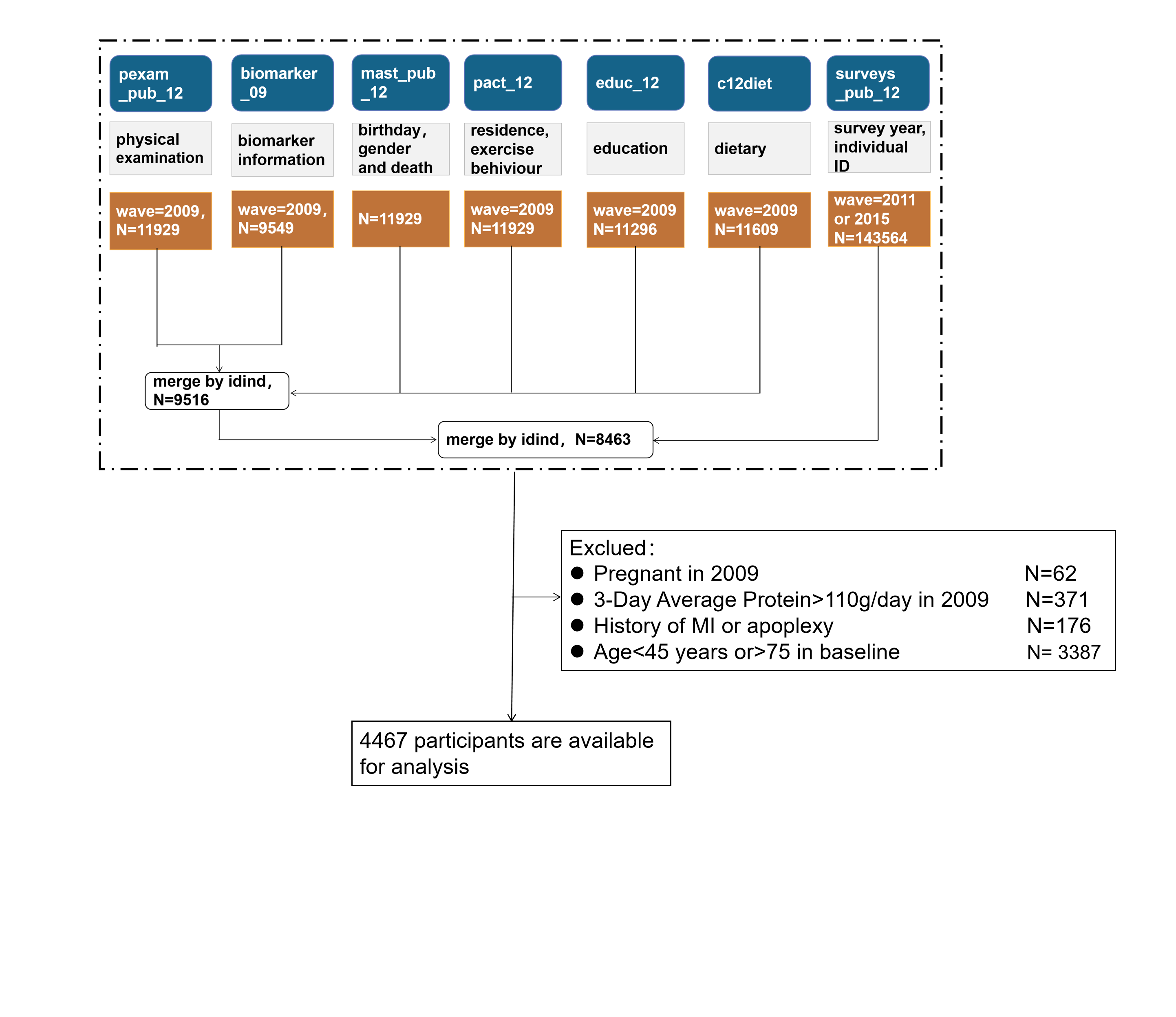 Supplementary Figure 1. Flowchart showing the study population selection process and showing the number of subjects excluded owing to different reasonsSupplementary Table1. Characteristics of participants included in the analysis and those excluded from the final analysisAbbreviation: BMI, body mass index; BP, blood pressure; eGFR, estimated glomerular filtration rate; MI, myocardial infarction; SUA, serum uric acid; WHR, waist to hip circumference ratio.Data are presented as No. (%), mean± SD or median (IQR); *P values were calculated by using student t-test or Wilcoxon test for continuous variables and χ2 test or Fisher exact test for categorical variables. 7 participants were not available for education level; 121 participants were not available for WHR; 537 participants were not available for hypertension; 3 participants were not available for smoking status; 1 participant was not available for drinking behavior.Supplementary Table 2. Baseline characteristics of individuals in CHNS cohorts with and without diabetesAbbreviations are indicated in Supplementary Table 1. Data are presented as No. (%), mean±SD or median (IQR); *P values were calculated by using student t-test or Wilcoxon test for continuous variables and χ2 test or Fisher exact test for categorical variables.7 participants were not available for education level; 121 participants were not available for WHR; 537 participants were not available for hypertension; 3 participants were not available for smoking status; 1 participant was not available for drinking behaviorSupplementary Table 3. Risk ratio of SUA levels for all-cause mortality among individuals with and without diabetesAbbreviations: CI, confidence interval; RR, risk ratio; Other abbreviations are indicated in Supplementary Table 1.   Multivariable RR was adjusted for age, gender, BMI, WHR, hypertension, dyslipidemia, smoking status, and total protein intake.Logistic regression analyses and MSM model of SUA with the incidence of all-cause death by SUA group (as 2nd quartile of SUA in non-diabetes individuals for reference).  Supplementary Table 4. Hazard ratios of risk factors for all-cause mortality among all individualsAbbreviations are indicated in Supplementary Table 1. Variables in multivariate logistic regression included all variables in the univariate model.  Supplementary Table 5. Sensitivity analysis of hazard ratios of SUA levels for all-cause mortality among individuals with and without diabetes using MSM modelAbbreviation: HR, Hazards ratios; CI, confidence interval; MSM, marginal structure model; other abbreviations are indicated in Supplementary Table 1. Supplementary Table 6. Sensitivity analysis of hazard ratios of risk factors for all-cause mortality among individuals with and without diabetes, excluding individuals who died in 2009 (n=4463)Abbreviations are indicated in Supplementary Table 1. Variables in multivariate logistic regression included all variables in the univariate model.  Supplementary Table 7. Sensitivity analysis of hazard ratios of risk factors for all-cause mortality among individuals with and without diabetes,  including follow-up duration of individuals who died in 2009 as 0.5 yearsAbbreviations are indicated in Supplementary Table 1. Variables in multivariate logistic regression included all variables in the univariate model.Supplementary Table 8. Association between SUA levels and all-cause mortality in 45~75 years participants, stratified by age, BMI, WHR, hypertension, dyslipidemia, CKD and FRSAbbreviation: HR, Hazards ratios; CI, confidence interval; other abbreviations are indicated in Supplementary Table 1. † P<0.10; *P < 0.05; **P < 0.01.Supplementary Table 9. Detailed information on the diabetesSupplementary Table 10. All-cause mortality between treatment groups among individuals with diabetes historyData are presented as No. (%). Information of 2 individuals was missing. Analytic SampleMissing sampleP-value*Participants (n)4467378Age (years)57.7 (8.3)57.6 (8.2)0.845 Male (%)2024 (45.3)171 (45.2)0.976Education (years)0.004 0694 (15.6)69 (18.3)≤61539 (34.5)96 (25.4)7–91313 (29.4)106 (28.0)10–12517 (11.6)62 (16.4)>12397 (8.9)45 (11.9)Rural (%)3051 (68.3)163 (43.1)<0.001 Anthropometry parametersWaist (cm)84.1 (10.0)84.1 (10.0)0.957 Hip (cm)95.0 (7.8)96.1 (7.7)0.009Obese WHR2418 (55.5)185 (50.4)0.089 BMI (kg/m2)0.006 Lean (<18.5)219 (4.9)14 (3.7)Normal (18.5–23.9)2300 (51.5)185 (48.9)Overweight (24–27.9)1485 (33.2)125 (33.1)Obesity (≥28)463 (10.4)54 (14.3)Systolic BP (mm Hg)128.1 (18.7)128.9 (18.1)0.452 Diastolic BP (mm Hg)82 (11.2)81.9 (10.4)0.763 Hypertension1372 (34.6)120 (35.6)0.695 Diabetes475 (10.6)52 (13.8)0.061 Dyslipidemia2966 (66.4)255 (67.5)0.674SUA (mg/dL)5.2 (1.7)5.3 (1.8)0.313eGFR (ml/ min/l.73m2)74.6 (13.8)74 (14.3)0.398Framingham score (%)9.4 (5.3~11.9)9.4 (5.3~18.4)0.308 Health-related behavior Smoking status0.944 Never3031 (67.9)254 (67.2)Ever154 (3.5)14 (3.7)Current1279 (28.7)110 (29.1)Alcohol drinker1444 (32.3)135 (35.7)0.178 Total protein intake (g/day)62.8 (18.8)64 (19.4)0.253DiabetesNon-diabetesP-value*Participants (n)4753992All cause mortality (%)28 (5.9)113 (2.8)<0.001Age (years)59.9 (8.7)57.4 (8.2)<0.001Male (%)218 (45.9)1806 (45.2)0.787Education (years)0.333067 (14.1)627 (15.7)≤6167 (35.2)1372 (34.4)7–9139 (29.3)1174 (29.5)10–1249 (10.3)468 (11.7)>1253 (11.2)344 (8.6)Rural (%)290 (61.1)2761 (69.2)<0.001Anthropometry parametersWaist (cm)90.5 (9.8)83.4 (9.8)<0.001Hip (cm)99 (7.6)94.6 (7.7)<0.001Obese WHR350 (76.1)2068 (53.1)<0.001BMI (kg/m2)<0.001Lean (<18.5)8 (1.7)211 (5.3)Normal (18.5–23.9)154 (32.4)2146 (53.8)Overweight (24–27.9)199 (41.9)1286 (32.2)Obesity (≥28)114 (24.0)349 (8.7)Systolic BP (mm Hg)134.4 (17.1)127.4 (18.7)<0.001Diastolic BP (mm Hg)84 (10.9)81.8 (11.2)<0.001Hypertension222 (50.0)1150 (32.6)<0.001DiabetesSerum uric acid (mg/dL)<0.001Q1 (Male: <4.7; Female: <3.7)94 (19.8)1016 (25.5)Q2 (Male: 4.7~5.5; Female: 3.7~4.4)108 (22.7)1018 (25.5)Q3 (Male: 5.6~6.9; Female: 4.5~5.4)117 (24.6)994 (24.9)<0.001Q4 (Male:> 6.9; Female: >5.4)156 (32.8)964 (24.1)Dyslipidemia381 (80.2)2585 (64.8)<0.001eGFR (ml/ min/l.73m2)72.2 (16.3)74.9 (13.4)<0.001Framingham score (%)18.4 (11.7~29.4)8.6 (5.3~15.6)<0.001Health-related behavior Smoking status0.016Never319 (67.3)2712 (68.0)Ever27 (5.7)127 (3.2)Current128 (27.0)1151 (28.9)Alcohol drinker154 (32.4)1290 (32.3)0.996Total protein intake (g/day)62.8 (18.9)62.8 (18.8)0.969History of diabetes166 (35.0)--HbA1c ≥6.5%410 (86.3)--Prevalence rate, %UnivariableUnivariableage, gender-adjustedage, gender-adjustedMultivariableMultivariablePrevalence rate, %RR (95% CI)P-valueRR (95% CI)P-valueRR (95% CI)P-valueAll participantsQ1, non-diabetes2.3 (23/1016)1.3 (0.7~2.6)0.3881.9 (1.0~3.8)0.0552.3 (1.2~4.6)0.017Q2, non-diabetes1.9 (19/1018)Ref (1.00)Ref (1.00)Ref (1.00)Ref (1.00)Ref (1.00)Ref (1.00)Q3, non-diabetes2.6 (26/994)1.5 (0.8~2.9)0.2001.4 (0.7~2.6)0.3421.4 (0.7~2.7)0.321Q4, non-diabetes4.7 (45/964)2.7 (1.5~4.9)<.0012.0 (1.1~3.7)0.0211.9 (1.0~3.7)0.041Q1, diabetes1.1 (1/94)0.6 (0.1~4.9)0.6680.6 (0.1~4.4)0.5940.7 (0.1~5.3)0.712Q2, diabetes5.6 (6/108)2.8 (1.0~7.9)0.0472.7 (0.9~7.6)0.0643.1 (1.1~9.1)0.034Q3, diabetes8.5 (10/117)5.9 (2.6~13.4)<.0014.8 (2.1~11.1)<.0014.7 (2.0~11.1)<.001Q4, diabetes7.1 (11/156)4.4 (2.0~9.6)<.0013.1 (1.4~7.0)0.0063.1 (1.3~7.2)0.010DiabetesQ11.1 (1/94)0.2 (0.0~2.0)0.1790.2 (0~1.8)0.1550.3 (0.0~2.3)0.219Q25.6 (6/108)Ref (1.00)Ref (1.00)Ref (1.00)Ref (1.00)Ref (1.00)Ref (1.00)Q38.5 (10/117)2.1 (0.7~6.3)0.1941.8 (0.6~5.7)0.2991.4 (0.4~4.7)0.557Q47.1 (11/156)1.5 (0.5~4.6)0.4391.3 (0.4~4)0.6390.9 (0.3~2.9)0.835Non-diabetesQ12.3 (23/1016)1.3 (0.7~2.6)0.3882.0 (1.0~4.0)0.0402.4 (1.2~4.8)0.016Q21.9 (19/1018)Ref (1.00)Ref (1.00)Ref (1.00)Ref (1.00)Ref (1.00)Ref (1.00)Q32.6 (26/994)1.5 (0.8~2.9)0.2001.3 (0.7~2.6)0.3751.4 (0.7~2.8)0.292Q44.7 (45/964)2.7 (1.5~4.9)<.0011.9 (1.1~3.5)0.0312.1 (1.1~3.9)0.029UnivariableUnivariableMulvariableMulvariableHR (95% CI)P valueHR (95% CI)P valueAge, per 5 y increase1.6 (1.4~1.8)<.0011.4 (1.3~1.6)<.001Male2.3 (1.6~3.2)<.0012.5 (1.5~4.1)<.001Rural1.6 (1.1~2.4)0.0171.9 (1.2~2.9)0.004Obese WHR1.1 (0.8~1.6)0.4531.3 (0.9~1.9)0.196BMI, per 5 unit increase (kg/m2)0.6 (0.5~0.8)<.0010.6 (0.5~0.8)0.002Hypertension1.7 (1.2~2.4)0.0031.3 (0.9~1.8)0.230Diabetes2.2 (1.4~3.3)<.0010.4 (0.1~2.7)0.324Dyslipidemia0.8 (0.6~1.2)0.2860.8 (0.5~1.2)0.242Serum uric acid (mg/dL)Q1 (Male: <4.7; Female: <3.7)1.1 (0.6~2)0.8112.1 (1.1~4.1)0.031Q2 (Male: 4.7~5.5; Female: 3.7~4.4)Ref (1.00)Ref (1.00)Ref (1.00)Ref (1.00)Q3 (Male: 5.6~6.9; Female: 4.5~5.4)1.6 (0.9~2.8)0.0771.4 (0.7~2.7)0.290Q4 (Male:> 6.9; Female: >5.4)2.5 (1.5~4.1)<.0012.1 (1.1~4.0)0.018Smoking statusNeverRef (1.00)Ref (1.00)Ref (1.00)Ref (1.00)Ever3.3 (1.8~6.1)<.0011.2 (0.6~2.6)0.625Current1.8 (1.3~2.6)<.0011.2 (0.8~2.0)0.409Alcohol drinker1.2 (0.8~1.7)0.3290.9 (0.6~1.3)0.484eGFR (ml/ min/l.73m2), per 10 unit increase0.7 (0.6~0.8)<.0010.9 (0.8~1.0)0.102Interaction: Q2 of SUA * diabetes1.7 (0.7~4.2)0.23910.1 (1.1~96.4)0.044Interaction: Q3 of SUA * diabetes3.6 (1.9~6.8)<.00110.1 (1.2~86.0)0.034Interaction: Q4 of SUA * diabetes2.6 (1.4~4.9)0.0024.6 (0.6~38.8)0.158MSM modelMSM modelHR (95% CI)P valueDiabetesQ1 (Male: <4.7; Female: <3.7)0.2 (0.1~2.0)0.186Q2 (Male: 4.7~5.5; Female: 3.7~4.4)Ref (1.00)Ref (1.00)Q3 (Male: 5.6~6.9; Female: 4.5~5.4)2.1 (0.7~6.1)0.183Q4 (Male:> 6.9; Female: >5.4)1.5 (0.5~4.4)0.429Non-diabetesQ1 (Male: <4.7; Female: <3.7)1.3 (0.7~2.5)0.391Q2 (Male: 4.7~5.5; Female: 3.7~4.4)Ref (1.00)Ref (1.00)Q3 (Male: 5.6~6.9; Female: 4.5~5.4)1.5 (0.8~2.8)0.202Q4 (Male:> 6.9; Female: >5.4)2.7 (1.5~4.8)<0.001DiabetesDiabetesDiabetesDiabetesDiabetesNon-diabetesNon-diabetesNon-diabetesNon-diabetesNon-diabetesUnivariableUnivariableMulvariableMulvariableUnivariableUnivariableMulvariableMulvariableHR (95% CI)P valueHR (95% CI)P valueHR (95% CI)P valueHR (95% CI)P valueAge, per 5 y increase1.5 (1.2~1.9)0.0011.4 (1.0~1.9)0.0541.6 (1.4~1.8)<.0011.5 (1.3~1.7)<.001Male1.3 (0.6~2.7)0.5142.2 (0.7~7.0)0.1802.8 (1.9~4.3)<.0012.9 (1.6~5.3)<.001Rural1.1 (0.5~2.3)0.8641.5 (0.6~3.4)0.3711.9 (1.2~3.1)0.0091.9 (1.1~3.3)0.014Obese WHR0.9 (0.4~2.2)0.9010.9 (0.3~2.4)0.8101.1 (0.8~1.6)0.5531.6 (1.0~2.4)0.053BMI, per 5 unit increase (kg/m2)0.6 (0.4~1.1)0.1260.7 (0.4~1.3)0.2380.6 (0.4~0.8)0.00080.7 (0.5~1.0)0.026Hypertension1.9 (0.8~4.2)0.1211.3 (0.5~3.1)0.5471.6 (1.1~2.4)0.0231.2 (0.8~1.9)0.355Dyslipidemia0.9 (0.4~2.2)0.7711.1 (0.4~3.1)0.8600.7 (0.5~1.1)0.1220.7 (0.5~1.1)0.106Serum uric acid (mg/dL)Q1 (Male: <4.7; Female: <3.7)0.2 (0.1~2.0)0.1860.2 (0.1~2.0)0.1771.4 (0.7~2.6)0.3792.1 (1.1~4.3)0.036Q2 (Male: 4.7~5.5; Female: 3.7~4.4)Ref (1.00)Ref (1.00)Ref (1.00)Ref (1.00)Ref (1.00)Ref (1.00)Ref (1.00)Ref (1.00)Q3 (Male: 5.6~6.9; Female: 4.5~5.4)1.9 (0.6~5.6)0.2611.3 (0.4~4.0)0.6971.6 (0.8~3.1)0.1481.6 (0.8~3.1)0.187Q4 (Male:> 6.9; Female: >5.4)1.5 (0.5~4.4)0.4280.9 (0.3~3.0)0.9102.8 (1.5~5.1)<.0012.4 (1.3~4.6)0.008Smoking statusNeverRef (1.00)Ref (1.00)Ref (1.00)Ref (1.00)Ref (1.00)Ref (1.00)Ref (1.00)Ref (1.00)Ever0.6 (0.1~4.9)0.6740.4 (0.1~3.5)0.4154.2 (2.1~8.2)<.0011.4 (0.6~3.2)0.481Current1.3 (0.6~3.0)0.4710.9 (0.3~3.0)0.9052.1 (1.4~3.1)<.0011.3 (0.8~2.1)0.364Alcohol drinker0.8 (0.4~1.9)0.6480.9 (0.3~2.7)0.8501.4 (0.9~2.0)0.1170.8 (0.5~1.3)0.320eGFR (ml/ min/l.73m2), per 10 unit increase0.7 (0.5~0.8)<.0010.8 (0.6~1.0)0.0850.8 (0.7~0.9)<.0011.0 (0.8~1.2)0.690DiabetesDiabetesDiabetesDiabetesDiabetesNon-diabetesNon-diabetesNon-diabetesNon-diabetesNon-diabetesUnivariableUnivariableMulvariableMulvariableUnivariableUnivariableMulvariableMulvariableHR (95% CI)P valueHR (95% CI)P valueHR (95% CI)P valueHR (95% CI)P valueAge, per 5 y increase1.5 (1.2~1.9)0.0011.3 (1.0~1.8)0.0941.6 (1.4~1.8)<.0011.5 (1.3~1.7)<.001Male1.2 (0.6~2.5)0.6402.1 (0.7~6.7)0.2032.7 (1.8~4.0)<.0012.6 (1.4~4.8)0.002Rural1.1 (0.5~2.5)0.7491.5 (0.7~3.5)0.4622.0 (1.2~3.2)0.0062.0 (1.2~3.4)0.010Obese WHR1.0 (0.4~2.3)0.9860.9 (0.3~2.5)0.9311.1 (0.7~1.5)0.7781.5 (0.9~2.3)0.088BMI, per 5 unit increase (kg/m2)0.6 (0.3~1.1)0.0750.6 (0.3~1.2)0.1520.6 (0.4~0.8)<.0010.6 (0.4~0.9)0.014Hypertension2.0 (0.9~4.5)0.0881.4 (0.6~3.2)0.4711.5 (1.0~2.2)0.0421.2 (0.8~1.8)0.444Dyslipidemia0.9 (0.4~2.3)0.8481.1 (0.4~3.2)0.3270.8 (0.5~1.1)0.1300.7 (0.5~1.1)0.137Serum uric acid (mg/dL)Q1 (Male: <4.7; Female: <3.7)0.2 (0.1~2)0.1860.2 (0.1~2.0)0.1841.3 (0.7~2.5)0.3912.1 (1.1~4.1)0.036Q2 (Male: 4.7~5.5; Female: 3.7~4.4)Ref (1.00)Ref (1.00)Ref (1.00)Ref (1.00)Ref (1.00)Ref (1.00)Ref (1.00)Ref (1.00)Q3 (Male: 5.6~6.9; Female: 4.5~5.4)2.1 (0.7~6.1)0.1831.3 (0.4~4.1)0.5951.5 (0.8~2.8)0.2021.5 (0.8~2.8)0.242Q4 (Male:> 6.9; Female: >5.4)1.5 (0.5~4.4)0.4290.9 (0.3~2.8)0.8682.7 (1.5~4.8)<.0012.4 (1.2~4.4)0.008Smoking statusNeverRef (1.00)Ref (1.00)Ref (1.00)Ref (1.00)Ref (1.00)Ref (1.00)Ref (1.00)Ref (1.00)Ever0.6 (0.1~4.6)0.6350.4 (0.1~3.9)0.8864.4 (2.3~8.4)<.0011.6 (0.7~3.5)0.289Current1.3 (0.6~2.8)0.5570.9 (0.3~2.9)0.9302.0 (1.3~2.9)<.0011.3 (0.7~2.1)0.387Alcohol drinker0.8 (0.3~1.8)0.5640.9 (0.3~2.9)0.9931.3 (0.9~1.9)0.1750.8 (0.5~1.3)0.347eGFR (ml/ min/l.73m2), per 10 unit increase0.6 (0.5~0.8)<.0010.7 (0.6~1.0)0.0280.8 (0.7~0.9)<.0011.0 (0.8~1.1)0.647No. of Death/1000 Person-YearsNo. of Death/1000 Person-YearsNo. of Death/1000 Person-YearsNo. of Death/1000 Person-YearsAge and gender-adjusted HR (95% CI)Age and gender-adjusted HR (95% CI)Age and gender-adjusted HR (95% CI)Age and gender-adjusted HR (95% CI)Q1 (Male: <4.7 mg/dL; Female: <3.7mg/dL)Q2 (Male: 4.7~5.5mg/d; Female: 3.7~4.4mg/d)Q3 (Male: 5.6~6.9mg/d; Female: 4.5~5.4mg/d)Q4 (Male:> 6.9 mg/dL; Female: >5.4 mg/dL)Q1 (Male: <4.7 mg/dL; Female: <3.7mg/dL)Q2 (Male: 4.7~5.5mg/dL; Female: 3.7~4.4mg/d)Q3 (Male: 5.6~6.9mg/dL; Female:4.5~5.4mg/L)Q4 (Male:> 6.9 mg/dL; Female: >5.4 mg/dL)Age, years45~591.1 (5/4427)1.2 (5/4085)2.3 (9/3841)5.1 (19/3727)1.1 (0.3~3.9)1.00 (ref)1.8 (0.6~5.3)3.5 (1.3~9.7)*60~758.7 (19/2180)7.7 (20/2612)9.9 (27/2728)13.1 (37/2834)1.4 (0.7~2.6)1.00 (ref)1.2 (0.7~2.2)1.4 (0.8~2.4)BMILean (<18.5)11.4 (5/438)10.0 (3/301)12.1 (4/331)37.2 (7/188)1.4 (0.3~6.0)1.00 (ref)1.0 (0.2~4.3)3.2 (0.8~12.6)Normal (18.5–23.9)3.9 (15/3834)3.7 (14/3808)6.4 (21/3273)7.4 (20/2714)1.4 (0.7~3.0)1.00 (ref)1.6 (0.8~3.1)1.5 (0.7~3.0)Overweight and Obesity (≥24)1.3 (4/2335)3.1 (8/2588)3.7 (11/2965)7.9 (29/3659)0.7 (0.2~2.2)1.00 (ref)1.1 (0.4~2.7)1.8 (0.8~4.1)Obese WHRYes3.3 (11/3335)3.8 (13/3403)5.6 (20/3597)9.6 (38/3966)1.1 (0.5~2.6)1.00 (ref)1.3 (0.7~2.7)1.9 (1.0~3.5)No4.3 (13/3056)3.5 (11/3129)5.7 (16/2810)6.8 (17/2485)1.6 (0.7~3.6)1.00 (ref)1.4 (0.7~3.1)1.5 (0.7~3.2)HypertensionYes6.4 (9/1397)5.5 (10/1802)5.6 (12/2162)11.0 (30/2727)1.5 (0.6~3.7)1.00 (ref)0.9 (0.4~2.1)1.4 (0.7~3.0)No3.0 (13/4401)2.7 (11/4142)5.9 (22/3716)7.3 (23/3141)1.4 (0.6~3.3)1.00 (ref)2.0 (1.0~4.2)†2.3 (1.1~4.7)*DyslipidemiaYes3.6 (12/3365)3.8 (16/4192)4.1 (19/4624)7.4 (40/5381)1.1 (0.5~2.3)1.00 (ref)0.9 (0.5~1.8)1.4 (0.8~2.6)No3.7 (12/3242)3.6 (9/2505)8.7 (17/1945)13.6 (16/1180)1.5 (0.6~3.7)1.00 (ref)2.2 (1.0~5.0)†2.6 (1.1~6.0)*CKDYes10.5 (3/285)3.0 (2/676)15.2 (15/985)13.1 (20/1532)3.7 (0.6~22.0)1.00 (ref)4.9(1.1~21.7)*4.0 (0.9~17.5)No3.3 (21/6322)3.8 (23/6021)3.8 (21/5584)7.2 (36/5029)1.2 (0.7~2.2)1.00 (ref)0.9 (0.5~1.6)1.5 (0.9~2.5)Framingham score (%)<102.3 (12/5112)0.8 (3/3893)2.0 (6/3007)6.1 (11/1805)3.2 (0.9~11.4)†1.00 (ref)2.6 (0.6~10.4)8.5 (2.3~30.7)**10~205.6 (6/1070)7.9 (14/1781)6.4 (14/2188)4.4 (12/2710)0.7 (0.3~1.8)1.00 (ref)0.8 (0.4~1.8)0.6 (0.3~1.3)>2014.1 (6/425)7.8 (8/1023)11.6 (16/1374)16.1 (33/2046)1.8 (0.6~5.1)1.00 (ref)1.6 (0.7~3.6)2.1 (1.0~4.5)All diabetic individuals (n=475)All diabetic individuals (n=475)History of diabetes166 (35.0)HbA1c ≥6.5%410 (86.3)Individuals with history of diabetes (n=166)Individuals with history of diabetes (n=166)Special Diet79 (48.2)Weight Control47 (28.7)Oral Medcine129 (78.2)Insulin Injection33 (20.1)Chinese Trad Medcine19 (11.6)Home Remedies9 (5.5)DeathNon-deathP valueSpecial Diet3 (25.0)76 (50.3)0.091Weight Control3 (25.0)76 (50.3)0.337Oral Medcine9 (75.0)120 (79.0)0.748Insulin Injection4 (33.3)29 (19.3)0.247Chinese Trad Medicine1 (8.3)18 (11.9)0.709Home Remedies0 (0.0)9 (6.0)1.000 